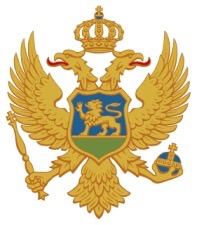 Crna GoraMINISTARSTVO KULTURE I MEDIJAZAHTJEV ZA DODJELU SREDSTAVA IZ PODFONDA ZA DNEVNE I NEDJELJNE ŠTAMPANE MEDIJE I INTERNETSKE PUBLIKACIJE, ZA OPERATIVNE TROŠKOVE ZA MEHANIZME SAMOREGULACIJE -OPŠTI PODACI-IZJAVAPotpisivanjem ove izjave podnosilac zahtjeva potvrđuje da su svi navedeni podaci istiniti i tačni, kao i da za aktivnosti za koje se traže sredstva iz podfonda nijesu obezbijeđena sredstva iz drugih izvora (donacija, sponzorstava ili grantova od strane domaćih i stranih institucija), odnosno da neće doći do višestrukog finansiranja po istom osnovu. Uz zahtjev se dostavljaju:rješenje nadležnog državnog organa o registraciji nevladine organizacije, ukoliko je podnosilac zahtjeva kolektivni eksterni mehanizam samoregulacije;originalna ili ovjerena kopija osnivačkog akta i Statuta dostavljenog nadležnom organu iz tačke 1);originalna ili ovjerena kopija osnivačke odluke i poslovnika o radu, ukoliko je podnosilac zahtjeva osnivač internog mehanizma samoregulacije; potvrda da podnosiocu zahtjeva nijesu blokirani računi u postupku prinudne naplate, koja ne smije biti starija od 30 dana od dana objave javnog konkursa;potvrda nadležnog organa za javne prihode da je podnosilac zahtjeva izmirio sve dospjele obaveze ili poštuju važeći protokol ili drugi akt o reprogramu poreskog duga;za svakog pojedinog osnivača medija nad kojima je uspostavljen mehanizam samoregulacije: - izjava o načinu realizacije obaveze da objavi podatke o vlasničkoj strukturi, saglasno članu 11 st. 4 i 5 Zakona o medijima;- potvrda nadležnog organa za javne prihode da je izmirio sve dospjele obaveze ili poštuju važeći protokol ili drugi akt o reprogramu poreskog duga, koja ne smije biti starija od 15 dana od dana objave javnog konkursa - potvrda da mu nijesu blokirani računi u postupku prinudne naplate, koja ne smije biti starija od 30 dana od dana objave javnog konkursa.Dokumenti koji su navedeni kao izvori verifikacije u poglavlju 4.Godišnji izvještaji o relizovanim aktivnostima mehanizma samoregulacije koje se odnose na vršenje promocije i nadzora nad poštovanjem profesionalnih i etičkih standarda sadržanih u Kodeksu u mediju, odnosno medijima koji su njegovi članovi i donosi odluke po žalbama, za tri godine prije roka za podnošenja zahtjeva.Napomene:
Zahtjev se podnosi u elektronskoj formi, zajedno sa svom pratećom dokumentacijom propisanom Pravilnikom o raspodjeli sredstava za štampane medije i internetske publikacije;Neblagovremeni zahtjevi će se bez razmatranja odbaciti.U slučaju podnošenja nepotpunog zahtjeva, u roku od najduže 7 dana od dana isteka roka za podnošenja zahtjeva, Nezavisna komisija će, u elektronskoj formi, zatražiti njegovom podnosiocu da zahtjev ili prateću dokumentaciju dopuni ili ispravi podacima i/ili dokumentacijom koji ne predstavljaju osnov za bodovanje, odnosno ne mogu uticati na rezultate bodovanja. Ukoliko podnosilac zahtjeva ne izvrši dopunu ili ispravku zahtjeva u roku koji ne može biti duži od sedam dana, Nezavisna komisija će takav zahtjev odbaciti kao nepotpun.Podnosilac zahtjeva:Broj: Datum:OSNOVNI PODACI O PODNOSIOCU ZAHTJEVAOSNOVNI PODACI O PODNOSIOCU ZAHTJEVAOSNOVNI PODACI O PODNOSIOCU ZAHTJEVANaziv podnosioca zahtjeva (ime i organizacioni oblik)SjedišteAdresaTelefonE-mailAdresa za prijem službene pošteNaziv banke kod koje ima otvoren žiro-račun(navesti sve banke)Naziv banke kod koje ima otvoren žiro-račun(navesti sve banke)Broj žiro-računaOvlašćeno lica podnosioca zahtjeva (ime, telefon i e-mail)Kontakt osoba za podatke iz ovog zahtjeva (ime, telefon i e-mail) PODACI O USLUGAMA MEHANIZMA SAMOREGULACIJE ZA KOJE SE PODNOSI ZAHTJEV ZA POKRIĆE OPERATIVNIH TROŠKOVAPODACI O USLUGAMA MEHANIZMA SAMOREGULACIJE ZA KOJE SE PODNOSI ZAHTJEV ZA POKRIĆE OPERATIVNIH TROŠKOVAOpis usluge Količina PODACI O OSNIVAČIMA MEDIJA I MEDIJIMA NAD KOJIMA JE USPOSTAVLJENO  MEHANIZAM SAMOREGULACIJEPODACI O OSNIVAČIMA MEDIJA I MEDIJIMA NAD KOJIMA JE USPOSTAVLJENO  MEHANIZAM SAMOREGULACIJEPODACI O OSNIVAČIMA MEDIJA I MEDIJIMA NAD KOJIMA JE USPOSTAVLJENO  MEHANIZAM SAMOREGULACIJEOsnivač medijaNaziv medijaVrsta ............(x)4. PREGLED AKTIVNOSTI MEHANIZMA SAMOREGULACIJE REALIZOVANIH U POSLJEDNJE TRI GODINE (2019, 2020 i 2021. godina) 4. PREGLED AKTIVNOSTI MEHANIZMA SAMOREGULACIJE REALIZOVANIH U POSLJEDNJE TRI GODINE (2019, 2020 i 2021. godina) 4. PREGLED AKTIVNOSTI MEHANIZMA SAMOREGULACIJE REALIZOVANIH U POSLJEDNJE TRI GODINE (2019, 2020 i 2021. godina) 4. PREGLED AKTIVNOSTI MEHANIZMA SAMOREGULACIJE REALIZOVANIH U POSLJEDNJE TRI GODINE (2019, 2020 i 2021. godina) 4. PREGLED AKTIVNOSTI MEHANIZMA SAMOREGULACIJE REALIZOVANIH U POSLJEDNJE TRI GODINE (2019, 2020 i 2021. godina) Mehanizam za rješavanje žalbi čitalaca zbog nepoštovanje profesionalnih i etičkih standardaMehanizam za rješavanje žalbi čitalaca zbog nepoštovanje profesionalnih i etičkih standardaMehanizam za rješavanje žalbi čitalaca zbog nepoštovanje profesionalnih i etičkih standardaMehanizam za rješavanje žalbi čitalaca zbog nepoštovanje profesionalnih i etičkih standardaMehanizam za rješavanje žalbi čitalaca zbog nepoštovanje profesionalnih i etičkih standardaPrva godinaprije konkursaDruga godinaprije konkursaTreća godinaprije konkursaIzvorverifikacijeIme i prezimeIme i prezimePropisane sankcije za nepoštovanje profesionalnih i etičkih standarda i naležnosti mehanizma za izricanje sankcija Propisane sankcije za nepoštovanje profesionalnih i etičkih standarda i naležnosti mehanizma za izricanje sankcija Propisane sankcije za nepoštovanje profesionalnih i etičkih standarda i naležnosti mehanizma za izricanje sankcija Propisane sankcije za nepoštovanje profesionalnih i etičkih standarda i naležnosti mehanizma za izricanje sankcija Propisane sankcije za nepoštovanje profesionalnih i etičkih standarda i naležnosti mehanizma za izricanje sankcija Rezultati nadzora nad poštovanjem profesionalnih i etičkih standardaRezultati nadzora nad poštovanjem profesionalnih i etičkih standardaRezultati nadzora nad poštovanjem profesionalnih i etičkih standardaRezultati nadzora nad poštovanjem profesionalnih i etičkih standardaRezultati nadzora nad poštovanjem profesionalnih i etičkih standardaPrva godinaprije konkursaDruga godinaprije konkursaTreća godinaprije konkursaIzvorverifikacijeBroj primljenih žalbi čitalacaBroj odbijenih žalbi čitalacaBroj usvojenih žalbi čitalaca  i izrečenih sankcija Broj izrečenih sankcija po sopstvenoj inicijativiBroj izvršenih sankcija5.IZNOS I NAMJENA SREDSTAVA KOJA SE ZAHTJEVOM TRAŽE5.IZNOS I NAMJENA SREDSTAVA KOJA SE ZAHTJEVOM TRAŽEIznos sredstava za koji se podnosi Zahtjev (u €)M.P.PODNOSILAC ZAHTJEVA___________________________(potpis)(ime i prezime ovlašćenog lica)(štampanim slovima)